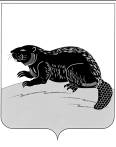 АДМИНИСТРАЦИЯ ГОРОДСКОГО ПОСЕЛЕНИЯ ГОРОД БОБРОВ БОБРОВСКОГО МУНИЦИПАЛЬНОГО  РАЙОНА ВОРОНЕЖСКОЙ ОБЛАСТИП О С Т А Н О В Л Е Н И Еот « 14 » мая  2020 г. № 153                     г.Бобров«О порядке взаимодействия администрации городского поселения город БобровБобровского муниципального района Воронежской области с субъектами контроля»На основании пункта 11 Правил осуществления контроля, предусмотренного частью 5 статьи 99 Федерального закона «О контрактнойсистеме в сфере закупок товаров, работ, услуг для обеспечения государственных и муниципальных нужд», утвержденных постановлением Правительства Российской Федерации от 12.12.2015 №1367, администрация городского поселения город Бобров Бобровского муниципального района Воронежской области постановляет:1. Утвердить Порядок взаимодействия администрации городского поселения город Бобров Бобровского муниципального района Воронежской области с субъектами контроля, указанными в пункте 4 Правил осуществления контроля, предусмотренного частью 5 статьи 99 Федерального закона № 44-ФЗ от 05.04.2013 «О контрактной системе в сфере закупок товаров, работ, услуг для обеспечения государственных и муниципальных нужд» согласно приложению к настоящему постановлению.2. Настоящее постановление подлежит обнародованию и размещению на официальном сайте администрации городского поселения город Бобров Бобровского муниципального района Воронежской области www.bobrovcity.ru3. Настоящий постановление вступает в силу с момента подписания и применяется к правоотношениям, связанным с размещением планов закупок на 2020 год и на плановый период 2021 и 2022 годов и планов-графиков закупок на 2020 год.4. Контроль за исполнением настоящего приказа оставляю за собой.Глава администрациигородского поселения город Бобров                                                 В.И. Брызгалин                                                                                           Приложениек постановлению администрации                  городского поселения город Бобров                                                                     Бобровского муниципального районаВоронежской областиот « 14 » мая 2020г. № 153ПОРЯДОКВЗАИМОДЕЙСТВИЯ АДМИНИСТРАЦИИ ГОРОДСКОГО  ПОСЕЛЕНИЯ ГОРОД БОБРОВ БОБРОВСКОГО МУНИЦИПАЛЬНОГО РАЙОНА ВОРОНЕЖСКОЙ ОБЛАСТИ С СУБЪЕКТАМИ КОНТРОЛЯ, УКАЗАННЫМИ В ПУНКТЕ 4 ПРАВИЛ ОСУЩЕСТВЛЕНИЯ КОНТРОЛЯ, ПРЕДУСМОТРЕННОГО ЧАСТЬЮ 5 СТАТЬИ 99 ФЕДЕРАЛЬНОГО ЗАКОНА «О КОНТРАКТНОЙ СИСТЕМЕ В СФЕРЕ ЗАКУПОК ТОВАРОВ, РАБОТ, УСЛУГ ДЛЯ ОБЕСПЕЧЕНИЯ ГОСУДАРСТВЕННЫХ И МУНИЦИПАЛЬНЫХ НУЖД1. Настоящий порядок устанавливает правила взаимодействия  администрации городского поселения город Бобров Бобровского муниципального района Воронежской области (далее Администрация) с субъектами контроля, указанными в пункте 4 Правил осуществления контроля, предусмотренного частью 5 статьи 99 Федерального закона «О контрактной системе в сфере закупок товаров, работ, услуг для обеспечения государственных и муниципальных нужд», утвержденных постановлением Правительства Российской Федерации от 12.12.2015 №1367 (далее - субъекты контроля, Правила контроля), а также формы направления субъектами контроля сведений в случаях, предусмотренных Правилами контроля, и формы протоколов, направляемых Администрацией субъектам контроля.2. Взаимодействие субъектов контроля с Администрацией  в целях контроля информации, определенной частью 5 статьи 99 Федерального закона, содержащейся в объектах контроля (далее – Контролируемая информация), осуществляется при размещении в единой информационной системе в сфере закупок (далее - ЕИС) объектов контроля в форме электронного документа в соответствии с едиными форматами, установленными Министерством финансов Российской Федерации в соответствии с Правилами функционирования единой информационной системы в сфере закупок, утвержденными постановлением Правительства Российской Федерации от 23.12.2015 №1414 (далее соответственно - Электронный документ).3. После направления субъектом контроля в Администрацию контролируемой информации в форме Электронного документ Администрация направляет субъекту контроля уведомление в форме Электронного документа о начале проведения контроля с указанием в нем даты и времени.4.  При осуществлении взаимодействия с субъектами контроля проверяет в соответствии с подпунктом «а» пункта 13 Правил контроля Контролируемую информацию об объеме финансового обеспечения, включенную в план закупок:а) субъектов контроля, указанных в подпункте «а» пункта 4:- на предмет не превышения доведенных в установленном порядке субъекту контроля, как получателю бюджетных средств, лимитов бюджетных обязательств на соответствующий финансовый год и плановый период на закупку товаров, работ, услуг с учетом поставленных в установленном порядке на учет бюджетных обязательств (далее – Порядок учета);-   на соответствие сведениям об объемах средств, указанных в муниципальных правовых актах (проектах таких актов, размещенных в установленном порядке в целях общественного обсуждения) администрации городского поселения город Бобров Бобровского муниципального района Воронежской области и иных документах, предусматривающих в соответствии с бюджетным законодательством Российской Федерации возможность заключения муниципального контракта на срок, превышающий срок действия доведенных лимитов бюджетных обязательств, в случае включения в план закупок информации о закупках, оплата которых планируется по истечении планового периода. Указанная информация направляется в Финансовый отдел по форме согласно приложению№1 к настоящему Порядку;б) субъектов контроля, указанных в подпунктах «б», «в» (в части автономных учреждений) пункта 4 Правил контроля на предмет не превышения показателей выплат по расходам на закупки товаров, работ, услуг, осуществляемых в соответствии с Федеральным законом, отраженных в таблице 2.1 пункта 8 Требований к плану финансово-хозяйственной деятельности государственного (муниципального) учреждения, утвержденных приказом Министерства финансов Российской Федерации от 28.07.2010 №81н;в) субъектов контроля, указанных в подпункте «в» пункта 4 (в части муниципальных унитарных предприятий) Правил контроля на предмет не превышения суммы бюджетного обязательства получателя бюджетных средств, заключившего соглашение о предоставлении унитарному предприятию субсидий на осуществление капитальных вложений в соответствии со статьей 78.2 Бюджетного кодекса Российской Федерации, поставленного на учет в соответствии с Порядком учета. Для осуществления контроля в этой части субъект контроля представляет в Финансовый отдел показатели выплат по расходам на осуществление закупок по форме согласно приложению №2 к настоящему Порядку.5.  При осуществлении взаимодействия с субъектами контроля Администрация осуществляет контроль в соответствии с пунктом 4 настоящего Порядка планов закупок, являющихся объектами контроля:а) перед размещением субъектами контроля объектов контроля в ЕИС;б) при постановке Администрации на учет бюджетных обязательств или внесении изменений в поставленное на учет бюджетное обязательство в соответствии с Порядком учета в части бюджетных обязательств, связанных с закупками товаров, работ, услуг, не включенных в план закупок;в) при уменьшении в установленном порядке субъекту контроля как получателю бюджетных средств лимитов бюджетных обязательств, доведенных на принятие и (или) исполнение бюджетных обязательств, связанных с закупками товаров, работ, услуг;г) при уменьшении показателей выплат на закупку товаров, работ, услуг,осуществляемых в соответствии с Федеральным законом, включенных в планы финансово-хозяйственной деятельности (далее - План ФХД);д) при уменьшении объемов финансового обеспечения осуществления капитальных вложений, содержащихся в соглашениях о предоставлении субсидий на осуществление капитальных вложений, предоставляемых унитарным предприятиям в соответствии со статьей 78.2 Бюджетного кодекса РФ, определяемых в соответствии с подпунктом «в» пункта 4 настоящего Порядка.6.  При осуществлении взаимодействия с субъектами контроля Финансовое управление проверяет в соответствии с подпунктом «б» пункта 13 Правил контроля следующие объекты контроля:а) план-график закупок на не превышение содержащихся в нем по соответствующим идентификационным кодам закупки сумм начальных (максимальных) цен контрактов, цен контрактов, заключаемых с единственным поставщиком (подрядчиком, исполнителем), сумм планируемых платежей в очередном финансовом году и плановом периоде и сумм платежей за пределами планового периода, с учетом планируемых платежей по контрактам, заключенным по результатам определения поставщика (подрядчика, исполнителя) по закупкам, указанным в плане- графике закупок, над объемом финансового обеспечения по соответствующему финансовому году и по соответствующему идентификационному коду закупки, указанным в плане закупок;б) извещение об осуществлении закупки, проект контракта, заключаемыйс единственным поставщиком (подрядчиком, исполнителем), и (или) документацию о закупке (сведения о приглашении, сведения о проекте контракта и (или) сведения о документации) на соответствие содержащихся вних начальной (максимальной) цены контракта, цены контракта, заключаемого с единственным поставщиком (подрядчиком, исполнителем), и идентификационного кода закупки - начальной (максимальной) цене контракта, цене контракта, заключаемого с единственным поставщиком (подрядчиком, исполнителем) по соответствующему идентификационному коду закупки, указанным в плане-графике закупок;в) протокол определения поставщика (подрядчика, исполнителя) (сведения о протоколе) на:- соответствие содержащегося в нем (них) идентификационного кода закупки - аналогичной информации, содержащейся в документации о закупке(сведениях о документации);- не превышение начальной (максимальной) цены контракта, содержащейся в протоколе (сведениях о протоколе), цены, предложенной участником закупки, признанным победителем определения поставщика (подрядчика, исполнителя), участником закупки, предложившим лучшие условия после победителя, единственного участника, заявка которого признана соответствующей требованиям Федерального закона, над начальной (максимальной) ценой, содержащейся в документации о закупке (сведениях о документации);г) проект контракта, направляемый участнику закупки (контракт, возвращаемый участником закупки) (сведения о проекте контракта) на соответствие содержащихся в нем (них):- идентификационного кода закупки - аналогичной информации, содержащейся в протоколе определения поставщика (подрядчика, исполнителя) (сведениях о протоколе);- цены контракта - цене, указанной в протоколе (сведениях о протоколе),предложенной участником закупки, с которым заключается контракт;д) информацию, включаемую в реестр контрактов (сведения, включаемыев закрытый реестр контрактов) на соответствие:- идентификационного кода закупки - аналогичной информации, содержащейся в условиях контракта (в сведениях о контракте);- информации (сведений) о цене контракта - цене, указанной в условиях контракта в контракте (в сведениях о проекте контракта).Указанные в настоящем пункте настоящего Порядка объекты контроляпроверяются Финансовым отделом перед размещением в ЕИС.7.  Предусмотренное пунктом 6 настоящего Порядка взаимодействие субъектов контроля с Администрацией при проверке объектов контроля (сведений об объектах контроля), указанных в подпунктах «б» - «г» пункта 6настоящего порядка, осуществляется с учетом следующих особенностей:а) объекты контроля (сведения об объектах контроля), направляемые уполномоченными органами, уполномоченными учреждениями, осуществляющими определение поставщиков (исполнителей, подрядчиков) для одного или нескольких заказчиков в соответствии со статьей 26 Федерального закона, а также организатором совместных конкурсов и аукционов, проводимых в соответствии со статьей 25 Федерального закона, проверяются на:- соответствие начальной (максимальной) цены контракта идентификационного кода закупки по каждой закупке, включенной в такое извещение и (или) документацию (сведения о приглашении и (или) сведения о документации), начальной (максимальной) цене контракта по соответствующему идентификационному коду закупки и идентификационному коду закупки, указанным в плане-графике закупок соответствующего заказчика; не превышение включенной в протокол определения поставщика (подрядчика, исполнителя) (сведения о протоколе) цены, предложенной участником закупки, признанным победителем определения поставщика (подрядчика, исполнителя), участником закупки, предложившим лучшие условия после победителя, единственного участника, заявка которого признана соответствующей требованиям Федерального закона, над начальной (максимальной) ценой, содержащейся в документации о закупке (сведениях о документации) по закупке соответствующего заказчика, и на соответствие идентификационного кода закупки, указанного в таком протоколе (сведениях о протоколе), аналогичной информации, содержащейся в документации о закупке (сведениях о документации) по закупке соответствующего заказчика;- соответствие включенных в проект контракта, направляемого участнику закупки (контракт, возвращаемый участником закупки) (сведениях о проекте контракта):- идентификационного кода закупки - аналогичной информации по закупке соответствующего заказчика, содержащейся в протоколе, извещении и (или)документации (сведениях о протоколе, сведениях о приглашении и (или) сведениях о документации);- цены контракта - цене, указанной в протоколе определения поставщика (подрядчика, исполнителя) (сведениях о протоколе), предложенной участником закупки, с которым заключается контракт, по закупке соответствующего заказчика;б) объекты контроля по закупкам, указываемым в плане-графике закупокотдельной строкой в случаях, установленных Правительством РФ, проверяются на не превышение включенной в план-график закупок информации о планируемых платежах по таким закупкам с учетом:- информации о начальной (максимальной) цене, указанной в размещенных извещениях об осуществлении закупок и (или) документации о закупке, проектах контрактов, направленных единственному поставщику (подрядчику, исполнителю) (сведениях о приглашении и (или) документации, сведениях о проекте контракта), в отношении закупок, процедуры отбора поставщика (исполнителя, подрядчика) по которым не завершены;- суммы цен по контрактам, заключенным по итогам указанных в настоящем пункте закупок;в) проект контракта, при заключении контракта с несколькими участниками закупки в случаях, предусмотренных частью 10 статьи 34 Федерального закона, проверяется на:- соответствие идентификационного кода закупки – аналогичной информации, содержащейся в документации о закупке (сведениях о документации);- не превышение суммы цен таких контрактов над начальной (максимальной) ценой, указанной в документации о закупке (сведениях о документации).8.  В сроки, установленные пунктами 14 и 15 Правил контроля, со днянаправления субъекту контроля уведомления о начале контроля или поступления объекта контроля в Администрацию:а) в случае соответствия при проведении проверки объекта контроля требованиям, установленным Правилами контроля и настоящим Порядком Финансовый отдел направляет субъекту контроля уведомление о соответствии контролируемой информации требованиям, установленным частью 5 статьи 99 Федерального закона, по форме согласно приложению №3 к настоящему Порядку и объекты контроля подлежат размещению субъектом контроля в ЕИС;б) в случае выявления при проведении Финансовым отделом проверки несоответствия объекта контроля требованиям, установленным Правилами контроля и настоящим Порядком, Администрация направляет субъекту контроля в форме Электронного документа протокол о несоответствии Контролируемой информации требованиям, установленным частью 5 статьи 99 Федерального закона, по форме согласно приложению №4 к настоящему Порядку и при проверке контролируемой информации, содержащейся:- в плане закупок получателей бюджетных средств, до внесения соответствующих изменений в план закупок и план-график закупок субъектом контроля не размещаются в ЕИС извещения об осуществлении закупки, проекты контрактов, заключаемых с единственным поставщиком (исполнителем, подрядчиком);- в плане закупок муниципальных бюджетных и автономных учреждений, унитарных предприятий, до внесения изменений в план закупок и план-график закупок субъектом контроля не размещаются в ЕИС извещения об осуществлении закупки, проекты контрактов, заключаемых с единственным поставщиком (исполнителем, подрядчиком);- в объектах контроля, указанных в пункте 6 настоящего Порядка, до внесения в них изменений не размещаются субъектом контроля в ЕИС.Приложение №1к порядку взаимодействия администрации городского  поселения город Бобров  Бобровского муниципального районаВоронежской области с субъектами контроля,указанными в пункте 4 Правил осуществления контроля,предусмотренного частью 5 статьи 99 ФедеральногоЗакона «О контрактной системе в сфере закупок товаров,работ, услуг для обеспечения государственных имуниципальных нужд»от « 14 »  мая  2020г.  № 153Сведенияоб объемах средств, указанных в правовых актах администрациигородского поселения город Бобров Бобровского муниципального района Воронежской области и иных документах, предусматривающих в соответствиис бюджетным законодательством Российской Федерации возможностьзаключения муниципального контракта на срок, превышающийсрок действия доведенных лимитов бюджетных обязательствна 20___ год и на плановый период 20___ и 20___ годов                                                                                                                        Коды                                                                         Форма по ОКУДот «____» __________ 20___ г.                                 Дата                                                                                      по Сводному реестру                                                                                      ИНН                                                                                      КППНаименование заказчика ____________                   по ОКОПФ_________________________                                                                                         по ОКФС_________________________                                    по ОКТМО                                                                                      по ОКТМО                                                                                      по ОКТМОНаименование ГРБС ______________________     Глава по БКВид документа ___________________________               (основной документ - код 01;                      по ОКЕИ                                         384               изменения к документу - код 02Единица измерения: тыс. руб.Руководитель (уполномоченное лицо)____________________________ _____________(должность) (подпись) (расшифровка подписи)«___»_____________20___ г.Приложение №2к порядку взаимодействия администрации городского  поселения город Бобров  Бобровского муниципального районаВоронежской области с субъектами контроля,указанными в пункте 4 Правил осуществления контроля,предусмотренного частью 5 статьи 99 ФедеральногоЗакона «О контрактной системе в сфере закупок товаров,работ, услуг для обеспечения государственных имуниципальных нужд»от « 14» мая 2020г. № 153Показателивыплат по расходам на осуществление закупок на 20____ год                                                                                                        Коды                                                                                                   ИНН                                                                                                   КПП                                                                                         По ОКОПФНаименование заказчика _______________                   по ОКФС                                      _________________________ по ОКТМО                                      _________________________ по ОКТМОНаименование учредителя _____________________ Глава по БКЕдиница измерения: тыс. руб                                           по ОКЕИ                           384Руководитель (уполномоченное лицо)____________________________ _____________(должность) (подпись) (расшифровка подписи)«___»_____________20___ г.  Приложение №3к порядку взаимодействия администрации городского  поселения город Бобров  Бобровского муниципального районаВоронежской области с субъектами контроля,указанными в пункте 4 Правил осуществления контроля,предусмотренного частью 5 статьи 99 ФедеральногоЗакона «О контрактной системе в сфере закупок товаров,работ, услуг для обеспечения государственных имуниципальных нужд»от « 14 »  мая 2020г. № 153Уведомление №_______о соответствии контролируемой информации требованиям, установленным частью 5 статьи 99Федерального закона от 05.04.2013 №44-ФЗ «О контрактной системев сфере закупок товаров, работ, услуг для обеспечения государственных и муниципальных нужд»                                                                                                                        Коды                                                                         Форма по ОКУД                0506135от «____» __________ 20___ г.                                 Дата                                                                                      по КОФК                                                                                      ИНН                                                                                      КППНаименование финансового органа                          по ОКСПФ_________________________                                                                                       ОКТМО_________________________                                                                                                                          по ОКФС                                                                                      по ОКТМО                                                                                      по ОКТМОРезультат контроля ____________________________(соответствует/не соответствует)Ответственный исполнитель _____________ ___________ _______________________(должность) (подпись) (расшифровка подписи)«___» _________ 20___ г.   Приложение №4к порядку взаимодействия администрации городского  поселения город Бобров  Бобровского муниципального районаВоронежской области с субъектами контроля,указанными в пункте 4 Правил осуществления контроля,предусмотренного частью 5 статьи 99 ФедеральногоЗакона «О контрактной системе в сфере закупок товаров,работ, услуг для обеспечения государственных имуниципальных нужд»от « 14 »  мая  2020г. № 153Протоколо несоответствии контролируемой информации требованиям,установленным частью 5 статьи 99 Федерального закона от 05.04.2013 №44- ФЗ «О контрактной системе в сфере закупок товаров, работ, услуг для обеспечения государственных и муниципальных нужд»№ __________________                                                                                                                        Коды              12                                                                         Форма по ОКУД                0506135от «____» __________ 20___ г.                                 Дата                                                                                      по КОФК                                                                                      ИНН                                                                                      КППНаименование финансового органа                         по ОКСПФ_________________________                                                                                      _________________________                                                                                                                          по ОКФС                                                                                      по ОКТМО                                                                                      по ОКТМОНаименование заказчика________________________Выявленные несоответствия: ____________________________________________________________________Ответственный исполнитель _____________ ___________ _______________________(должность) (подпись) (расшифровка подписи)«___» _________ 20___ г.№ п.пСведения о нормативном правовом акте (проектенормативного правового акта)Сведения о нормативном правовом акте (проектенормативного правового акта)Сведения о нормативном правовом акте (проектенормативного правового акта)Сведения о нормативном правовом акте (проектенормативного правового акта)Код видарасходовпобюджетнойклассификацииОбъем средств, предусмотренный нормативным правовым актом(проектом нормативного правового акта)Объем средств, предусмотренный нормативным правовым актом(проектом нормативного правового акта)Объем средств, предусмотренный нормативным правовым актом(проектом нормативного правового акта)Объем средств, предусмотренный нормативным правовым актом(проектом нормативного правового акта)Объем средств, предусмотренный нормативным правовым актом(проектом нормативного правового акта)№ п.пВид документа Датадокумента(датаутверждениядокумента)Номер документаНаименование документаКод видарасходовпобюджетнойклассификацииВсегоНаочередной(текущий)финансовыйгодпланового периодапланового периодана последующие года№ п.пВид документа Датадокумента(датаутверждениядокумента)Номер документаНаименование документаКод видарасходовпобюджетнойклассификацииВсегоНаочередной(текущий)финансовыйгодна первый годна второй годна последующие года1234567891011Итого по КВРИтого по КВРИтого по КВРИтого по КВРИтого по КВРВсегоВсегоВсегоВсегоВсегоВсегоНаименование показателейКод строкиКлассификацияКлассификацияКлассификацияКлассификацияГод начала закупкиСумма на закупку товаров, работ, услугСумма на закупку товаров, работ, услугСумма на закупку товаров, работ, услугСумма на закупку товаров, работ, услугСумма на закупку товаров, работ, услугСумма на закупку товаров, работ, услугСумма на закупку товаров, работ, услугСумма на закупку товаров, работ, услугСумма на закупку товаров, работ, услугНаименование показателейКод строкиКод администратораКод расходыКОСГУКФОГод начала закупкивсего на закупкивсего на закупкивсего на закупкив том числе:в том числе:в том числе:в том числе:в том числе:в том числе:Наименование показателейКод строкиКод администратораКод расходыКОСГУКФОГод начала закупкиНаочередной(текущий)финансовыйгодНапервый годплановогопериодаНавторойгодплановогопериодав рамках 44-ФЗв рамках 44-ФЗв рамках 44-ФЗв рамках 223-ФЗв рамках 223-ФЗв рамках 223-ФЗНаименование показателейКод строкиКод администратораКод расходыКОСГУКФОГод начала закупкиНаочередной(текущий)финансовыйгодНапервый годплановогопериодаНавторойгодплановогопериодаНаочередной(текущий)финансовыйгодНапервый годплановогопериодаНавторойгодплановогопериодаНаочередной(текущий)финансовыйгодНапервый годплановогопериодаНавторойгодплановогопериода12345678910111213141516Выплаты по расходам на закупку товаров, работ, услуг всего:в том числе: на оплату контрактов заключенных до начала очередного финансового года:на закупку товаров, работ, услуг по году начала закупкиРеквизиты объекта контроля (сведения об объекте контроля)Реквизиты объекта контроля (сведения об объекте контроля)Реквизиты объекта контроля (сведения об объекте контроля)Реквизиты документа, содержащего информацию для осуществления контроляРеквизиты документа, содержащего информацию для осуществления контроляРеквизиты документа, содержащего информацию для осуществления контроляНаименованиеДатаНомерНаименованиеДатаНомер123456Реквизиты объекта контроля (сведений об объекте контроля)Реквизиты объекта контроля (сведений об объекте контроля)Реквизиты объекта контроля (сведений об объекте контроля)Реквизиты документа, содержащего информацию для осуществления контроляРеквизиты документа, содержащего информацию для осуществления контроляРеквизиты документа, содержащего информацию для осуществления контроляНаименованиеДатаНомерНаименованиеДатаНомер123456